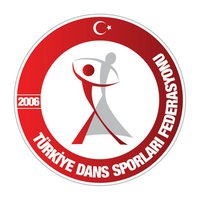 TÜRKİYE DANS SPORLARI FEDERASYONUANTRENÖR EĞİTİM TALİMATIBİRİNCİ BÖLÜMAmaç, Kapsam, Dayanak ve TanımlarMadde 1- AmaçBu Talimatın amacı, Federasyon bünyesinde açılacak Antrenör Yetiştirme, Geliştirme Kurs ve Seminerlerinin standardını oluşturmak, Antrenörleri Federasyon spor dallarının kalkınmasında daha etkin duruma getirmek ve onların eğitim ve sınıflandırılmaları ile ilgili yöntem ve ilkeleri belirlemektir.Madde 2 - KapsamBu Talimat; Federasyon bünyesinde yer alan spor dallarındaki Antrenörlükle ilgili her türlü işlemleri ve eğitim programlarını, bu işlemlerin ve programların uygulanma yöntem ve ilkelerini, onların sınıflandırılmalarını, lisans ve vize işlemlerini kapsar.Madde 3 - DayanakBu Talimat; 3289 Sayılı   Spor Genel Müdürlüğünün Teşkilat Ve Görevleri Hakkında Kanunun Ek 9 uncu Maddesi ile 19/07/2012 tarih ve 28358 sayılı Resmi Gazetede yayımlanan Bağımsız Spor Federasyonlarının Çalışma Usul ve Esasları Hakkındaki Yönetmelik hükümleri ile 15 Mayıs 2007 tarih ve 26523 sayılı Resmi Gazete’ de yayımlanarak yürürlüğe giren Türkiye Dans Sporları Federasyonu Ana Statüsüne dayanılarak hazırlanmıştır.Madde  4 - TanımlarBu Talimatta geçen;Genel Müdürlük		: Spor Genel Müdürlüğünü,Daire Başkanlığı		: Spor Eğitimi Dairesi Başkanlığını,Federasyon			: Türkiye Dans Sporları FederasyonuFederasyon Başkanı	: 	Türkiye Dans Sporları Federasyonu Başkanını,Antrenör	:İlgili spor dalında eğitim gördüğü kademedeki programları başarı ile tamamlayarak bulunduğu kademe için Spor Genel Müdürlüğünden belge alan, sporcuları veya spor takımlarını ulusal ve uluslararası kural ve tekniklere uygun olarak yetiştirmek, yarışmalara hazırlanmalarını ve yarışmalarını, gelişmelerini takip etmek görev ve yetkisini haiz olan kişiyi,Eğitim Programı		: Federasyonumuz Ana Statüsünde belirtilen spor dallarının  her kademesindeki Antrenör yetiştirme kursları ve seminerleri ile bu programlardaki dersleri,Bilimsel Spor Aktivitesi	: Kongre, Seminer, Kurs, Sempozyum ve benzerlerini, ifade eder.İKİNCİ BÖLÜMEsas HükümlerMadde 5 - Kurs DüzenlemeAntrenör eğitim kursları ve eğitim seminerleri Gençlikli Hizmetleri ve Spor İl Müdürlükleri ve sporla ilgili diğer kurum ve kuruluşların gereksinimleri temel alınarak, doğrudan Dans Sporları  Federasyonunca veya Federasyonun izniyle Spor Genel Müdürlüğü Spor Eğitimi Dairesi Başkanlığınca düzenlenir.Madde 6 - Antrenör Kurslarına Katılacaklarda Aranılacak ŞartlarGenel KoşullarKademeler itibarıyla Antrenör eğitim kurslarına katılacaklarda aşağıdaki şartlar aranır.a) En az lise veya denge okul mezunu olmak. Milli sporcularda tahsil şartı aranmaz. b) Görevini devamlı yapmasına engel olabilecek vücut veya akıl hastalığı ile malül, engelli spor branşlarında ise yalnızca görme ve zihinsel engelli olmamak,c) Taksirli suçlar ile kısa süreli hapis cezasına seçenek yaptırımlara çevrilmiş veya aşağıda sayılan suçlar dışında tecil edilmiş hükümler hariç olmak üzere, 6 aydan  fazla hapis veyahut affa uğramış olsalar bile devletin güvenliğine karşı suçlar, Anayasal düzene ve bu düzenin işleyişine karşı suçlar, devlet sırlarına karşı suçlar ve casusluk, zimmet, irtikap, rüşvet, hırsızlık, yağma, dolandırıcılık, gibi yüz kızartıcı veya cinsel dokunulmazlığa karşı suçlar, fuhuş, uyuşturucu ve uyarıcı madde imal ve ticareti, kullanımı, kullanımını kolaylaştırma, kullanmak için satın alma, kabul etmek veya bulundurmak veya şeref ve haysiyeti kırıcı suçtan veya ihaleye fesat karıştırma, edimin ifasına fesat karıştırma, suçtan kaynaklanan mal varlığı değerlerini aklama, kaçakçılık, vergi kaçakçılığı ve haksız mal edinme suçlarından hükümlü bulunmamak.d) 7/1/1993 tarihli ve 21458 sayılı Resmi Gazete’de yayımlanan  Spor Genel Müdürlüğü Amatör Spor Dalları Ceza Yönetmeliği ile bağımsız spor federasyonlarının disiplin veya ceza talimatlarına göre son üç yıl içinde olmak kaydıyla; bir defada 6 aydan daha fazla veya bu süre içerisinde toplamda 1 yıldan fazla ceza almamış olmak.e) En az 18 yaşını doldurmuş olmak,   f) Antrenör olarak çalıştığı her yıl için Antrenörlük Lisansını vize yaptırmış, vize ücretini yatırmış olmak, (vize ücreti her yıl Yönetim Kurulunca belirlenir)Ancak, başvurunun fazla olması halinde yukarıdaki şartların yanında sırasıyla; Dans Sporları  spor dallarında milli sporcu olmak, üniversitelerin beden eğitimi ve spor eğitimi veren yüksek öğrenim kurumları ile diğer üniversite ve yüksekokullardan Dans Sporları spor dallarından  mezun olmak, yabancı dil bildiğini belgelemek ve en az 5 yıl lisanslı sporcu olmak  tercih sebebidir.Madde  7 - Antrenör SınıflandırılmasıAntrenörler her spor dalında (V) kademe olmak üzere aşağıdaki şekilde sınıflandırılır;a)	I. 	Kademe,	(Yardımcı Antrenör)b)	II. 	Kademe,  	(Antrenör)c)	III. 	Kademe,  	(Kıdemli Antrenör)d)	IV. 	Kademe, 	 (Başantrenör)e)	V. 	Kademe,  	(Teknik Direktör) Madde 8 - Görev AlanlarıHer kademedeki antrenör lisansına sahip olanlar aşağıdaki alanlarda görev yaparlar;a)I. 	Kademe 	(Yardımcı Antrenör)	: Üst düzey antrenörün yanında ve spora yeni başlayanlarda.b)II. 	Kademe 	(Antrenör)		: Minikler ve yıldızlar kategorisinde.c)III. 	Kademe 	(Kıdemli Antrenör)	: Gençler ve büyükler kategorisinde.d)IV. 	Kademe 	(Başantrenör)		: Yetişkinler  ve milli takımlarda.e)V. 	Kademe 	(Teknik Direktör)	: Yetişkinler ve milli takımlardaÜst kademedeki antrenör lisansına sahip olanlar alt kademelerde de görev alabilirler. İlgili spor dalında üst kademe antrenör bulunmaması halinde bir alt kademedeki antrenör görevlendirilebilir.Madde 9 - Eğitim Kademeleri:Antrenör eğitim kursları Dans Sporları bünyesinde yer alan spor dalları için (V) kademede yapılır.1.  Kademe (Yardımcı Antrenör) : Bu kademede düzenlenen eğitim programını kapsar.II. Kademe (Antrenör) : I. Kademe Yardımcı Antrenör lisansını sahip ve en az 1 yıl üst kademe antrenörün yanında çalışmış olduğunu belgeleyen antrenörlerin katılabildiği eğitim programını kapsar.III. Kademe (Kıdemli Antrenör) : II. Kademe antrenör lisansına sahip ve II. Kademede en az 2 yıl çalışmış olduğunu belgeleyen ve bu süre içerisinde  sporla ilgili en az 2 seminer görmüş antrenörlerin katılabildiği eğitim programını kapsar.d) IV. Kademe (Baş Antrenör): III. kademe antrenör lisansına sahip ve III. kademede en az 3 yıl çalışmış olduğunu belgeleyen ve bu süre içerisinde  sporla ilgili en az 3 seminer görmüş antrenörlerin katılabildiği eğitim programını kapsar.e) V. Kademe (Teknik Direktör): IV. Kademe Antrenör lisansına sahip ve IV. kademede en az dört yıl çalışmış olduğunu belgeleyen ve bu süre içerisinde sporla ilgili en az beş bilimsel spor aktivitesi görmüş antrenörlerin katılabildiği eğitim programını kapsar.	Madde 10 - Antrenör Eğitim ProgramıKademeler itibariyle temel ve özel eğitim programlarında uygulanacak ders saatleri (EK-1)’de gösterilmiştir. Gerekli hallerde Dans Sporları Federasyonu veya Federasyonun izniyle ile Spor Genel Müdürlüğü Spor Eğitimi Dairesi Başkanlığınca alınacak onay çerçevesinde ders saatleri ve/veya değişik dersler ilave edilerek kurs süresi uzatılabilir, ders isimleri değiştirilebilir veya çıkarılabilir.Madde 11 - Öğretim Elemanlarının  Görevlendirilmeleri	Antrenör eğitim programında yer alan derslerde öğretim elemanlarının görevlendirilmeleri aşağıdaki şekilde olur;a) Temel eğitim programında yer alan derslerde görevlendirilecek öğretim elemanları yüksek öğrenim görmüş, tercihen antrenörlük formasyonuna ve konusunda akademik kariyere sahip bilimsel çalışma ve araştırması olanlar arasından tespit edilerek, gerektiğinde kurumlarından izin alınmak kaydı ile Dans Sporları Federasyonu veya Federasyonun izniyle ile Spor Genel Müdürlüğü Spor Eğitimi Dairesi Başkanlığınca görevlendirilir.b) Özel eğitim programına ait derslerin öğreticileri  ilgili spor dalında; ihtisas sahibi öğretim elemanı unvanına sahip olanlar ile  en üst kademe antrenör belgesine sahip olan kişiler arasından Dans Sporları Federasyonu veya Federasyonun izniyle ile Spor Genel Müdürlüğü Spor Eğitimi Dairesi Başkanlığınca seçilir.Ancak; 4. Kademe Antrenör ve 5. Kademe Antrenör Belgesine sahip ve uzman öğretim elemanı bulunmaması durumunda, branşında bilgisi ve deneyimi  Federasyonca onaylanan,  BESYO mezunu pedagojik formasyon almış kişiler ile  2. ve 3. kademe Antrenör belgesine sahip, kişilere  de eğitim programında görev verilebilir.Özel eğitim programına ait dersler için öğreticilerin görevlendirilmeleri Dans Sporları Federasyonu veya Federasyonun izniyle ile Spor Genel Müdürlüğü Spor Eğitimi Dairesi Başkanlığınca yapılır.C) Federasyon; Antrenör yetiştirme kurslarında, kurs boyunca eğitmenlere araç – gereç ve donanım desteği vermek, Federasyon Merkezi ile gerekli iletişim kurmak, kursun aksatılmadan sağlıklı bir biçimde tamamlanmasını, kurs ile ilgili belgeleri kurs yerinde toplayarak kontrol etmek ve Federasyon Merkezinde işleme alınmasını sağlamak üzere Federasyonumuzdan (teknik, eğitim ve diğer kurul üyeleri, il temsilcisi, federasyonca uygun görülen büro personeli, federasyonca yeterliliği uygun görülen ve konusunda uzman kişileri ve Spor Genel Müdürlüğü Spor Eğitimi Dairesi Başkanlığınca görevlendirilecek eleman) Kurs- Seminer Eğitim Yöneticisi olmak üzere ve yeter sayıda destek hizmetleri elemanını görevlendirir.D )Eğitmenlerin ders ücretleri; Her yıl için Yönetim Kurulu Kararıyla belirlenen ücretler veya Spor Genel Müdürlüğü Spor Eğitimi Daire Başkanlığınca belirlenen ücretler üzerinden ders saati olarak ödenir. Kurs Eğitim Yöneticisinin ve Destek Hizmetleri görevlilerinin ücretleri harcırah kanuna göre ödenir.Madde 12 - Yabancı Spor Uzmanı ve Antrenörlerden YararlanmaAntrenör eğitim programlarında yabancı spor uzmanı, antrenör veya ilgili spor dalında öğretim elemanı Federasyon tarafından görevlendirilebilir.Madde  13 - Gelişim SemineriTürkiye Dans Sporları Federasyonu  her kademedeki antrenör eğitim kurslarına ek olarak antrenörlerin branşlarındaki gelişmeleri yakından takip etmelerini, kendilerinin gelişime uyumlarını sağlamak amacıyla, antrenör gelişim seminerleri düzenler. Ayrıca gerekli hallerde Spor Eğitimi Daire Başkanlığı, Türkiye Dans Sporları Federasyonu  Başkanlığı ile koordineli olarak Genel Müdürlük Makamının onayıyla antrenör gelişim semineri düzenler. Madde 14 - Belge VerilmesiHer kademede açılan antrenör eğitim kurslarını başarı ile bitirenlere Türkiye Dans Sporları  Federasyon Başkanı ve Genel Sekreteri imzasını taşıyan Antrenör Belgesi  verilebilir. Ayrıca Spor Genel Müdürlüğü Spor Eğitim Dairesi Başkanlığıyla işbirliği halinde düzenlenen kursları başarı ile bitirenlere Türkiye Dans Sporları Federasyon Başkanı, Spor Eğitimi Dairesi Başkanı ve Spor Genel Müdür Yardımcısının imzasını taşıyan Antrenör Belgesi verilebilir.Seminerlere katılanlara ise; Türkiye Dans Sporları Federasyon Başkanı, Başkan Vekilinden birinin  imzasını ve Seminer Sorumlusunun imzasını taşıyan Katılım Belgesi verilir.Madde 15 - Lisans VerilmesiAntrenör belgesini almış olanlara antrenörlük yaptıklarını belgelemek kaydıyla Türkiye Dans Sporları Federasyonunca lisans verilir. Antrenör lisans vize işlemleri ile ilgili esas ve usuller Türkiye Dans Sporları Federasyonunca belirlenir.   Antrenörler çalışacakları her yılın başında (Yeni sezon öncesinde) Türkiye Dans Sporları Federasyonu tarafından belirlenen vize ücretini ödeyerek, lisanslarını vize ettirmek zorundadır. Vize ücretleri her yıl Yönetim Kurulunca belirlenir.Madde 16 - Antrenör Belge ve Lisansının Geçersiz Sayılması1) Spor Genel Müdürlüğü Amatör Spor Dalları Ceza Yönetmeliği ile bağımsız spor federasyonlarının disiplin veya ceza talimatlarına göre son 3 yıl içinde olmak kaydıyla; bir defada 6 aydan daha fazla veya bu süre içerisinde toplamda 1 yıldan fazla ceza alan antrenörlerin lisansları Genel Müdürlük veya  Dans Sporları Federasyonunun onayı ile üç yıla kadar geçersiz sayılır. Bu sürenin sonunda talepte bulunan antrenörlere Genel Müdürlük veya Dans Sporları Federasyonunca  düzenlenecek seminere katılmak kaydıyla yeniden lisans verilebilir.2) En az 3 yıl üst üste lisanslarını vize ettirmeyen antrenörlerin lisansları Federasyon Yönetim Kurulu tarafından askıya alınır. Bu durumda olan antrenörlere, Federasyonun düzenleyeceği seminer sonrasında bulundukları kademeden yeniden lisans çıkartılır.3) Türkiye Cumhuriyeti Anayasası ve kanunlarının açıkça suç saydığı Devletin ülkesi ve milleti ile bölünmez bütünlüğü ve Cumhuriyetin niteliklerinden herhangi birini değiştirme veya ortadan kaldırma amaçlarına yönelik faaliyetlerinden dolayı hakkında Cumhuriyet Başsavcılığınca soruşturma başlatılan veya sporcularına doping yaptırdıkları belgelenen antrenörlerin antrenörlük belgeleri ve lisansları geçici olarak Federasyon Yönetim Kurulunca askıya alınır. Bu suçlarından dolayı mahkumiyetleri durumunda ise süresiz olarak iptal edilir.Bu yönetmeliğin 6 ncı maddesinde belirtilen antrenör kurslarına katılacaklarda aranan şartlardan herhangi birini antrenör belgesini aldıktan sonra kaybeden veya bu şartlardan herhangi birini taşımadığı antrenör belgesi verildikten sonra anlaşılan antrenörlerin belge ve lisansları Spor Genel Müdürlüğü veya Dans Sporları Federasyonunca onayı ile geçersiz sayılır. Madde 17 -  Sınav  ve Değerlendirme Her kademedeki eğitim kurslarının sonunda kursiyerler; eğitim programında yer alan bütün derslerden sınava girerler. Sınavlar aşağıdaki şekilde yapılır;a) Sınavlar derslerin özelliklerine göre yazılı, test, sözlü, uygulamalı veya hem yazılı,hem de sözlü yapılır. Derslerin sınavları ilgili dersin öğretim elemanı tarafından değerlendirilir.b) Eğitim programlarına ait derslerin sınav sonuçları 100 puan üzerinden değerlendirilir. Başarılı olunabilmesi için özel ve temel eğitim programında yer alan derslerin sınavlarından en az 60 puan alınması zorunludur.c) Temel ve özel eğitim programında yer alan derslerin sınavlarından en fazla 5 dersten başarısız olanlar daha sonra açılacak olan antrenör kurslarına devam etmeksizin başarısız olduğu derslerden 5 yıl içerisinde aynı dersten 3 kez doğrudan sınavlara katılma hakkına sahip olup, başarısız olanlar kursu tekrarlamak zorundadırlar.d) IV.Kademe (Baş Antrenör) ve V. Kademe (Teknik Direktör) kurslarına katılıp başarılı olan kursiyerler, ilgili spor branşında hazırlayacakları en az 4 bin kelimeden oluşacak kurs bitirme projelerini  programda görev alan öğretim elemanlarından oluşturulan komisyonun uygun görmesi halinde belgelerini almaya hak kazanırlar.Madde 18 - Sınav Sonuçlarına İtiraz Hakkı Antrenör eğitim kurslarının yazılı ve sözlü sınavlarının değerlendirme sonuçlarına kursiyerler kurs bitim tarihinden itibaren 30 gün içinde  itiraz edebilir. Puan toplama hatalarına yapılacak itirazlar 7 gün içerisinde (postada geçen süre hariç) Federasyon Başkanlığına yapılır. İtirazlar 30 gün içerisinde Federasyon Başkanlığınca sonuçlandırılarak ilgililere duyurulur. Spor Genel Müdürlüğü Spor Eğitimi Daire Başkanlığıyla Federasyonumuz işbirliğiyle yapılan kurslarda Spor Eğitimi Daire Başkanlığına itiraz edilecektir.Madde 19 - Devam ZorunluluğuKursa en fazla bir tam gün veya 2 yarım gün mazeretsiz katılmayan kursiyerlerin  kursla ilişkileri kesilir. Kurs süresince 3 günü geçen raporlar devamsızlıktan sayılır ve kursiyerlerin kursla ilişkileri kesilir.Madde 20 - Üniversitelerin Beden Eğitimi veya  Spor Eğitimi Veren Yüksek Öğrenim Kurumlarından  Mezun Olanlar18/09/2004 tarih ve 25587 sayılı Resmi Gazete’ de yayımlanan Yönetmeliğin 3. maddesiyle yapılan değişiklik. Üniversitelerin beden eğitimi veya spor eğitimi veren yüksek öğrenim kurumlarından mezun olanlardan  kademeler itibariyle aşağıda belirtilen bentlerden yalnızca bir branşta olmak şartıyla talep ettikleri spor dalında antrenör belgesi alabilmesi için; a) Üniversitelerin beden eğitimi veya spor eğitimi veren yüksek öğrenim kurumlarından mezun olup herhangi bir spor dalında ihtisas eğitimi almayan ancak Dans Sporları bünyesinde yer alan spor dalında ağırlıklı olarak seçmeli eğitim alanlara, o dalda I. Kademe (Yardımcı Antrenör) antrenörlük belgesi,b) Üniversitelerin beden eğitimi veya spor eğitimi veren yüksek öğrenim kurumlarından mezun olanlardan eğitim gördükleri ihtisas dersi (Dans Sporları spor dallarında)   ile ilgili olarak durumlarını belgelemeleri şartıyla uzmanlık (ihtisas) Dans Sporları bünyesinde yer alan spor dalında II. Kademe antrenör belgesi, c) Üniversitelerin beden eğitimi veya spor eğitimi veren yüksek öğrenim kurumlarının  antrenör eğitimi bölümü (Dans Sporları spor dallarında) mezunlarına III. Kademe (Kıdemli Antrenör) antrenör belgesi,  III.Kademe (Kıdemli Antrenör) antrenör belgesini aldıktan sonra 3 yıl boyunca Dans Sporları spor dallarında antrenörlük yaptığını ve en az 2 seminere katıldığını belgeleyenlere, başvurusu halinde doğrudan IV.Kademe (Baş Antrenör) antrenör belgesi verilir.Yurt dışındaki üniversitelerin beden eğitimi veya spor eğitimi veren dört yıllık yüksek öğrenim kurumlarından mezun Türk vatandaşları ile Türk vatandaşlığı hakkını elde eden yabancıların öğrenim denkliği Yüksek Öğretim Kurumu tarafından kabul edilen ve spor dalındaki ihtisaslarını belgeleyen kişilere; Spor Eğitim Daire Başkanlığınca oluşturulacak Denklik Komisyonu Kararının Genel Müdürlük Makamının onayından sonra (a), (b) ve (c) bentlerinden durumuna uygun olan yalnız bir spor dalında antrenör belgesi verilir.Madde 21 - Temel Eğitim Derslerinden MuafiyetKademe (Yardımcı Antrenör) antrenör kurslarında aşağıda belirtilen durumlarda muafiyet hakkı verilir;Bu talimatın 20 nci maddesi kapsamına alınan spor dalı antrenörlüğü haricinde başka bir spor dalında antrenör kursuna başvuran üniversitelerin beden eğitimi ve spor eğitimi veren yüksek öğrenim kurumlarından mezun olanlar temel eğitim programında yer alan derslerden muaf tutulurlar. Kademeler itibariyle antrenör kursuna giren ve başarılı olanlar, girdikleri kurs tarihinden itibaren dört yıl içerisinde açılan aynı kademedeki başka bir spor dalında antrenör kurslarına başvurduklarında, temel eğitim programında yer alan derslerden muaf tutulurlar. İlgili spor dalında üst kademe antrenör belgesine sahip antrenörlerin başka bir spor dalında beş yıl içinde daha alt kademedeki antrenör kurslarına katılmaları halinde temel eğitim programlarındaki derslerden muaf tutulurlar.I. Kademe (Yardımcı Antrenör) antrenör kursuna başvuran üniversitelerin beden eğitimi ve spor eğitimi veren yüksek öğrenim kurumlarının dışındaki üniversite mezunları temel eğitim programında yer alan derslerden okuduklarını belgelemeleri halinde, mezuniyetlerinden itibaren, 5 yıl içinde muaf tutulurlar.Madde 22 - Özel Eğitim Derslerinden MuafiyetDans Sporları spor dallarında federasyon tarafından açılmış hakemlik kurslarına katılmış ve hakemliğini belgeleyenler antrenör kurslarında branşıyla ilgili oyun kuralları dersinden muaf tutulurlar. Madde 23 -  Yurt içi ve Yurt Dışından Alınan Antrenörlük  Belgelerinin Denkliği18/09/2004 tarih ve 25587 sayılı Resmi Gazetede yayımlanan Yönetmeliğin 4. Maddesiyle değişen şekli. Türkiye Cumhuriyeti vatandaşı veya yabancı uyruklu olup ülkemizde antrenörlük görevi yapan kişilerin başvurmaları halinde yurt dışından alınan belgelerin bu Yönetmelikte belirtilen kademelere göre denkliği; Dans Sporları Spor Federasyonunun görüşü ve Yönetim Kurulu kararı ile birlikte  Daire Başkanlığınca oluşturulacak Denklik Komisyonunca alınacak kararın Genel Müdürlük Makamı onayından sonra, Dans Sporları spor dallarına ait,  durumuna uygun antrenör belgesi verilir.Madde 24 -  Uluslararası Antrenör SemineriSpor Genel Müdürlüğü Spor Eğitimi Daire Başkanlığı ile Dans Sporları Federasyonunun koordinasyon ve işbirliği içerisinde uluslararası antrenör seminerleri düzenlenebilir.ÜÇÜNCÜ BÖLÜMÇeşitli ve Son Hükümler26/04/2006 tarih ve 26150 sayılı resmi gazetede yayınlanan yönetmeliğin 3. Maddesiyle değişen şekli.  Takım ve/veya ferdi müsabakalarda;a) Olimpiyatlarda birinci olan sporcular en az iki bilimsel spor aktivitesine katılmak şartıyla I., II., III. ve IV. Kademe Antrenör yetiştirme kursundan muaf tutularak V. Kademe Teknik Direktör yetiştirme kursuna, b)  Olimpiyatlarda ikinci ve üçüncü olan sporcular ile büyükler dünya şampiyonasında ve/veya dünya üniversitelerarası spor oyunlarında en az iki defa ilk üç dereceye giren sporcular en az bir bilimsel spor aktivitesine katılmak şartıyla, ilgili branşında I., II. ve III. kademe antrenör yetiştirme kursundan muaf tutularak IV. Kademe Baş Antrenör yetiştirme kursuna,  c) Büyükler Dünya Şampiyonası, ordular arası dünya şampiyonası, büyükler dünya kupası, Akdeniz Oyunları, büyükler Avrupa Şampiyonası ve dünya üniversitelerarası spor oyunlarında ilk üç dereceye giren sporcular I. Kademe antrenör kursundan muaf tutularak II. Kademe Antrenör yetiştirme kursuna katılırlar. Ayrıca; Olimpiyat şampiyonalarında görev alan, takımı ve/veya ferdi sporcusu ilk üç dereceye giren antrenörler ile büyükler dünya şampiyonası ve/veya dünya üniversitelerarası spor oyunlarında en az iki defa takımı ve/veya sporcusu ilk üç dereceye giren antrenörler III. Ve IV. Kademe antrenör kurslarından muaf tutularak V. kademe teknik direktör yetiştirme kursuna katılırlar. Bu haktan yararlanan IV. Kademe baş antrenör belgesine sahip olan antrenörler, V: kademe teknik direktör yetiştirme kursunun özel eğitim derslerinden muaf tutulurlar.  Büyükler dünya şampiyonası ve/veya dünya üniversitelerarası spor oyunlarında takımı ve/veya ferdi sporcusu ilk üç dereceye girenler ile en az iki defa büyükler Dünya kupası, Avrupa şampiyonası, Akdeniz oyunları, Ordular arası dünya şampiyonasında görev alan antrenörlerin takımı ve/veya sporcusu ilk üç dereceye girmesi halinde III. Kademe antrenör kursundan muaf tutularak IV. Kademe baş antrenör kursuna katılırlar. Yukarıda belirtilen şartları taşıyan antrenörler için bu Talimatın 9 uncu maddesinde yer alan seminer ve çalışma süresi şartı aranmaz.Madde 25- Bu Talimatın yürürlüğe girdiği tarihten önce, daha önce çıkartılmış ve yayınlanmış Talimat ve ek talimat mevzuatları çerçevesinde belge alanlar denklikleri dahil tüm belgelerin hakları saklıdır. Hakler kaybedilmesi halinde yeni belgeler bu talimat hükümlerine göre verilir. Hüküm Bulunmayan HallerMadde 26 - Bu Talimatın uygulanması sırasında ortaya çıkan ve bu Talimatta hüküm bulunmayan hallerde; sorunların çözümü Federasyon Yönetim Kurulunun alacağı kararlar doğrultusunda sağlanır.YürürlükMadde 27 - Bu Talimat Yönetim Kurulu Kararı doğrultusunda, Genel Müdürlük ve Türkiye Dans Sporları Federasyonu internet sitesinde yayımlandığı tarihten itibaren yürürlüğe girer. Yürütme Madde 28 - Bu Talimatı hükümlerini Türkiye Dans Sporları Federasyonu Başkanı yürütür.ANTRENÖR EĞİTİM PROGRAMI DERS SAATLARI          EK - 1Spor branşları itibariyle kurslar planlanmadan önce Daire Başkanlığı, ilgili spor dalı federasyonuyla işbirliği içerisinde 4. ve 5. Nci kademede yer alan seçmeli derslerden en az 4 tanesini belirler.Z = Zorunlu derslerS = Seçmeli derslerDERSİN ADI1. KADEME2. KADEME3. KADEME4. KADEME5. KADEMEA – TEMEL EĞİTİM PROGRAMISAATSAATSAATSAATSAATSPOR ANATOMİSİ466--SPOR FİZYOLOJİSİ48620 ( Z )-GENEL ANTRENMAN BİLGİSİ10141620 ( Z )-SPOR VE BESLENME444--SPOR SOSYOLOJİSİ-44--SPOR PSİKOLOJİSİ46810 ( Z )10 ( Z )SPORDA YÖNETİM VE ORGANİZASYON225 ( Z )5 ( Z )5 ( Z )SPORCU SAĞLIĞI442--BİOMEKANİK--410 ( S )10 ( S )SPORDA ÖĞRETİM YÖNTEMLERİ44---SPORDA GENEL TEKNİK TAKTİK ÖĞRETİM İLKELERİ--410 ( S )-BECERİ ÖĞRENİMİ4442 ( Z )-PSİKOMOTOR GELİŞİM68---SPORDA PSİKOLOJİK YARDIM BECERİLERİ----10 ( S )SPORDA ÖLÇME VE DEĞERLENDİRME22---SPORUN SOSYAL PSİKOLOJİSİ---10 ( S )-SPORDA ZİHİNSEL ANTRENMAN TEKNİKLERİ----10 ( S )YETENEK SEÇİMİ VE İLKELERİ2--10 ( S )10 ( S )YARIŞMA ANALİZİ VE İSTATİSTİK---10 ( S )-MOTİVASYON TEKNİKLERİ VE HEDEF BELİRLEME---10 ( S )-BESLENME KAYNAKLI ERGOJENİK YARDIM---10 ( S )10 ( S )SPOR PAZARLAMASI----10 ( S )ANTRENÖRLÜK EĞİTİMİ VE İLKELERİ---10 ( S )-B – ÖZEL EĞİTİM PROGRAMIÜST DÜZEY ANTRENMAN PLANLAMASI VE PROGRAMLAMASI---20 ( Z )-ÖZEL KONDİSYON ANTRENMANI VE METODLARI----10 ( S )YARIŞMA YÖNETİMİ VE İLKELERİ----10 ( S )ANTRENÖRLÜK UYGULAMASINDA YENİ ARAYIŞ VE GELİŞMELER----10 ( Z )ÖZEL ANTRENMAN BİLGİSİ10101220 ( Z )20 ( Z )SPOR DALI GÖZLEM VE DEĞERLENDİRME-4---SPOR DALI OYUN KURALLARI2----SPOR DALI TEKNİK  - TAKTİK325050--ÜST DÜZEY TEKNİK ANTRENMAN----20 ( Z )ÜST DÜZEY TAKTİK ANTRENMAN----30 ( Z )ÜST DÜZEY TEKNİK - TAKTİK---60 ( Z )-KURS BİTİRME PROJESİ ---P-DOPİNG KULLANIMI VE ZARARLARI24444